Kontakt z nauczycielem: nauczyciel.pp3@gmail.comTemat: Środki transportuCele:
-udziela odpowiedzi na określony temat-interesuje się pojazdami -odgaduje zagadki -nazywa środki transportu -dzieli słowa na sylaby-aktywnie uczestniczy w zajęciu-jest sprawne ruchowo-stosuje się do przyjętych zasad-koloruje obrazek wg kodu-  szybko reaguje n sygnały-dzieli pojazdy wg miejsca poruszania się  -samodzielnie podejmuje decyzje
-precyzyjnie rysuje kredkami 
-samodzielnie komponuje elementy pracy plastycznej -tworzy mapę skojarzeń -tworzy logiczne dłuższe wypowiedzi -globalnie czyta i dopasowuje obrazki do napisów -właściwie posługuje się nożyczkami -zna strony lewa- prawa-określa kierunki w przestrzeni  -odgaduje zagadki słuchowe -powtarza dźwięki -aktywnie uczestniczy w muzycznych zabawach ruchowych -przelicza liczebnikami porządkowymi-stosuje określenia położenia w przestrzeni  
- tworzy przeciwieństwa do podanych słów-prawidłowo wykonuje ćwiczenia grafomotoryczne-prawidłowo przelicza -konstruuje pojazd z różnych nieużytków-dba o porządek w miejscu pracy -odwzorowuje wzory lieteropodobne-tworzy nowe wyrazy -rysuje po śladzie linie ukośne -prawidłowo posługuje się kredkami-podaje słowa na daną głoskęZabawy ruchowe
„Samoloty” – zabawa ruchowa z elementem równowagi. 
Dzieci stają na jednej nodze z rękami uniesionymi w bok wykonują tzw. jaskółkę. „Mosty” – zabawa ruchowa z elementem czworakowania. 
Dzieci dobierają się parami, bądź mama - dziecko. Jedno dziecko stoi w rozkroku, a drugie obchodzi je dookoła na czworakach przechodząc przez most. Zmiana ról. „Samochody”- zabawa ruchowa z elementem biegu. 
Dziecko, bądź rodzic to sygnalizator świetlny. Ma ono dwa krążki: czerwony i zielony. Drugie dziecko to policjant, który pilnuje porządku. Dzieci naśladują jazdę samochodem. Na sygnał wzrokowy: zielony – dzieci poruszają się, naśladując jazdę samochodem. Na sygnał: czerwony – zatrzymują się.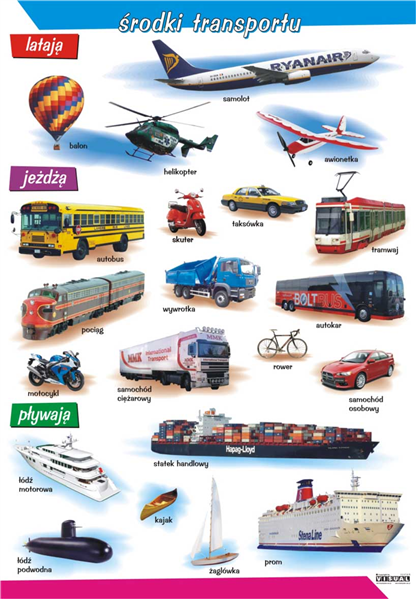 Logopedyczny, dźwiękonaśladowczy wierszyk.
Rodzic czyta, dziecko powtarza:



Zagadki słuchowe
https://www.youtube.com/watch?v=kShLSH-J81A

Zagadki słowne
Czym towary i podróżni płyną, 
Pan kapitan o wszystko dba, 
I do portu dopłyną? (statek) 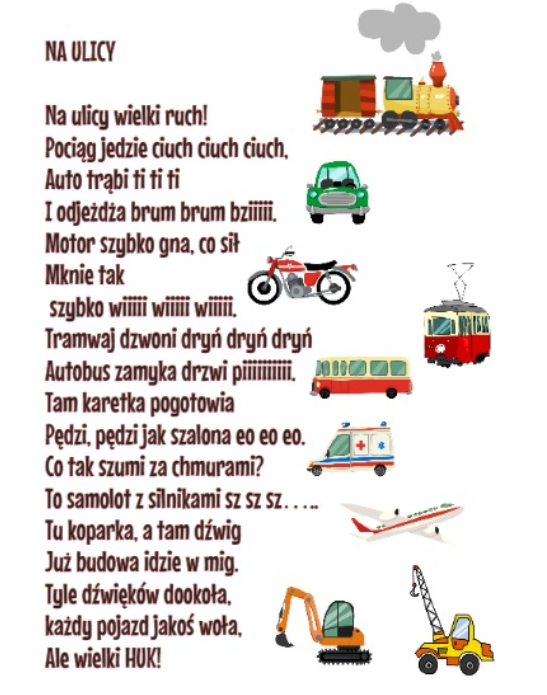 Z bliska widzi chmury, 
czasem deszczyk też, 
My go nie widzimy, 
Zbyt wysoko jest. (samolot) Ma dwa koła i specjalne ścieżki, 
Lubią nim jeździć dorośli i dzieci. (rower) Z miasta do miasta i w mieście też, 
Gdy masz bilet, jedź gdzie chcesz. (autobus) Przez góry, łąki i lasy Sunie po szynach. 
Dużo ludzi się w nim mieści, 
Policz, gdy się zatrzyma. (pociąg) Cztery koła, kierownica, 
Na obiad paliwo, 
Do jeżdżenia – ulica. (samochód) „Środki lokomocji” – rozmowa kierowana 
Jakie znacie pojazdy, które poruszają się po lądzie? 
Kto jechał autobusem? 
Jakie znacie pojazdy, które poruszają się na wodzie? 
Kto pływał statkiem? 
Jakie znacie pojazdy, które poruszają się w powietrzu? 
Kto latał samolotem? 

Pytania w trakcie rozmowy zależą od odpowiedzi dzieci.
Czym podróżujemy? 
Podziel nazwy pojazdów na sylaby i narysuj odpowiednią liczbę kropek w pustych ramkach. 
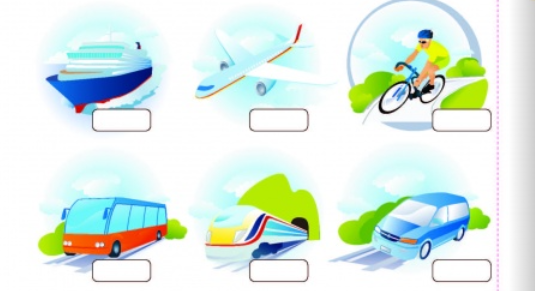 „Auto”– karta pracy
Kolorowanie obrazka według kodu. Młodsze dzieci karta pracy 1, starsze 2. 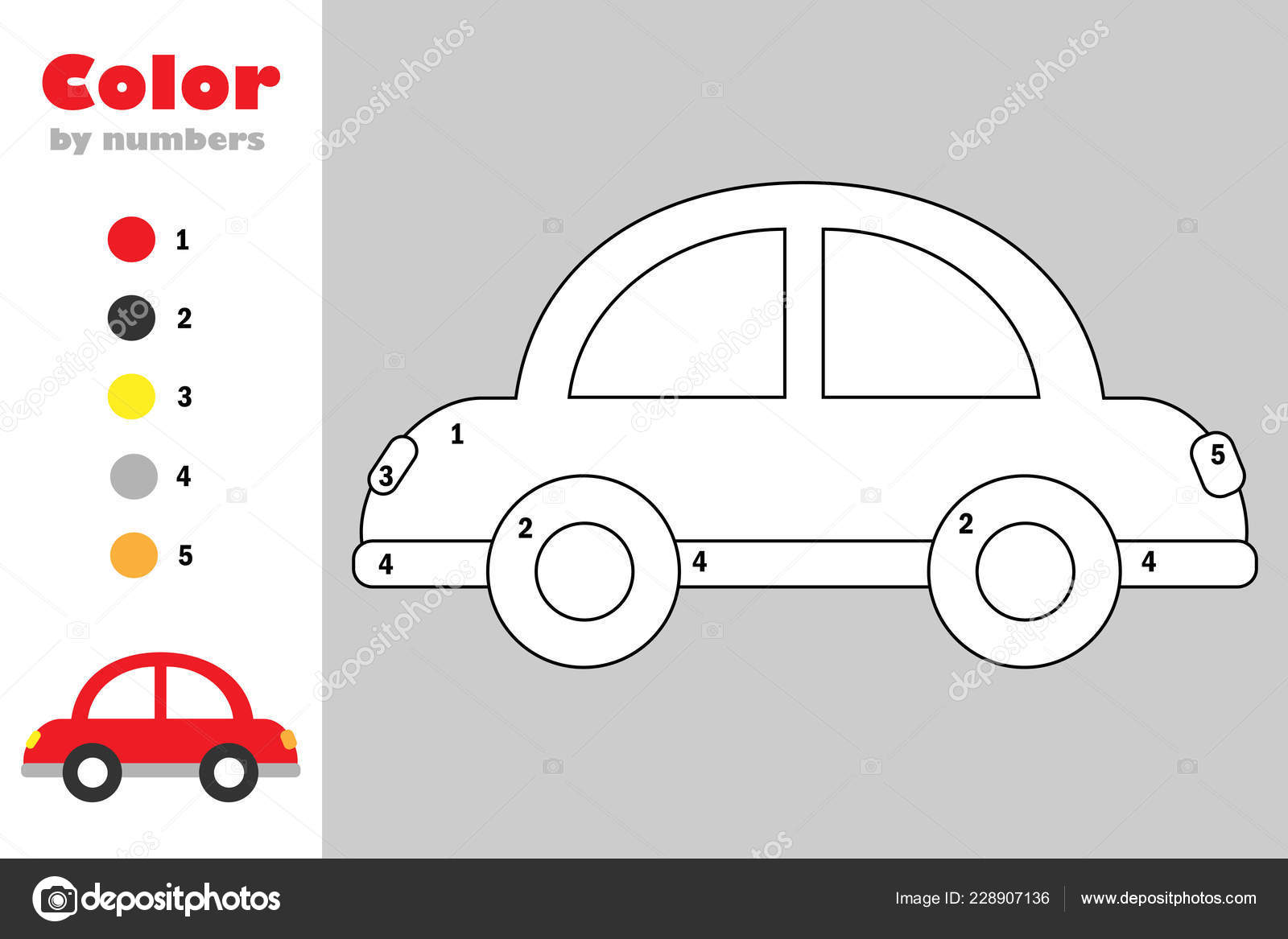 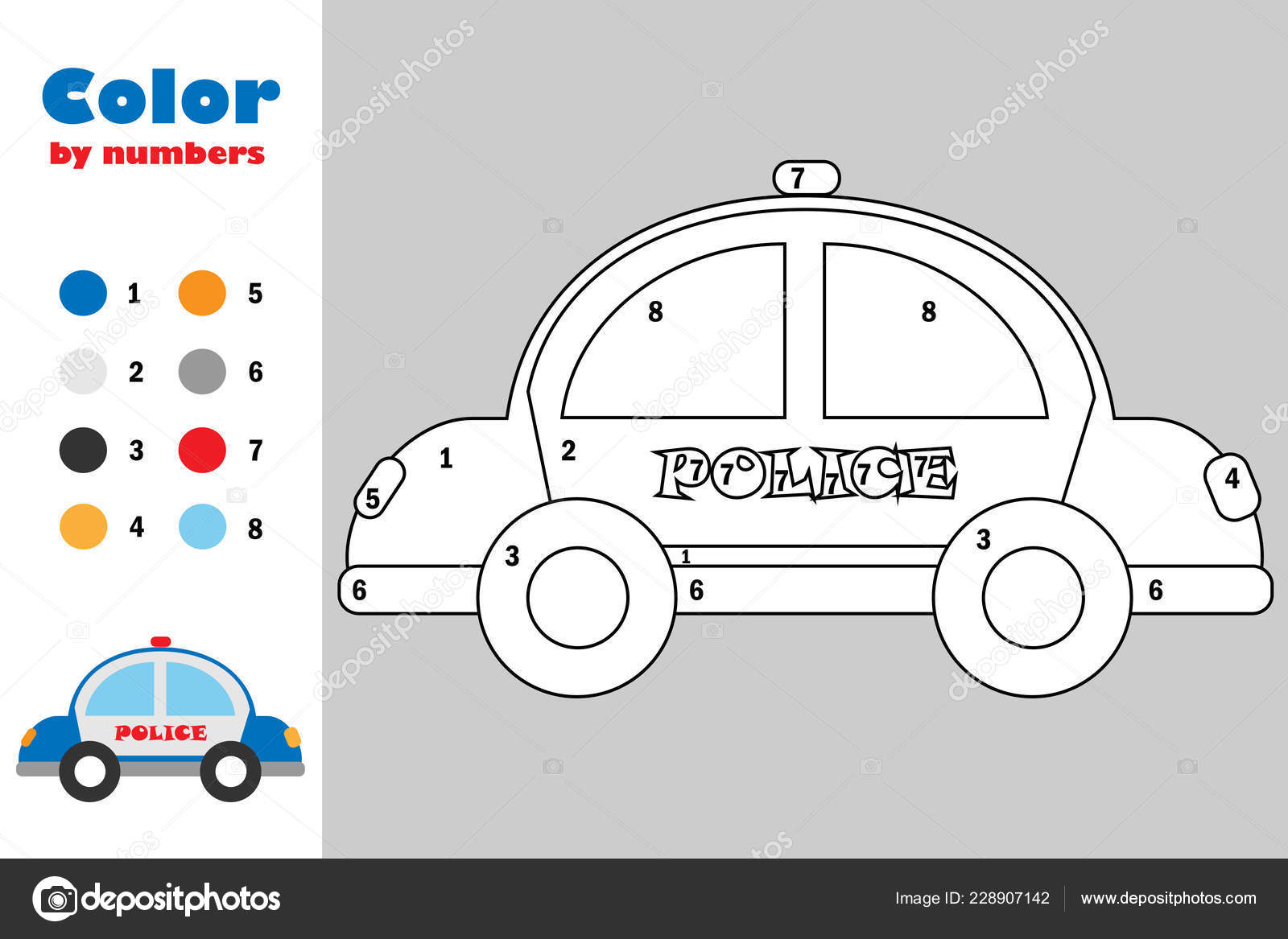 „Łódeczka” – składanka z papieru
cel: wdrażanie do pokonywania trudności, wydłużanie fazy wdechu i wydechu Rodzic demonstruje sposób składania łódki i wspomaga dzieci w ich działaniach. Dzieci puszczają łódeczki na wodę i wprawiają je w ruch – dmuchając. Jezioro może być w misce lub na podwórku w dmuchanym baseniku dziecięcym. Niech dzieci zaginają kartki, ponieważ większość ma z tym problem. Wystarczy ćwiczyć na kartce, zaginając ją na pół. 


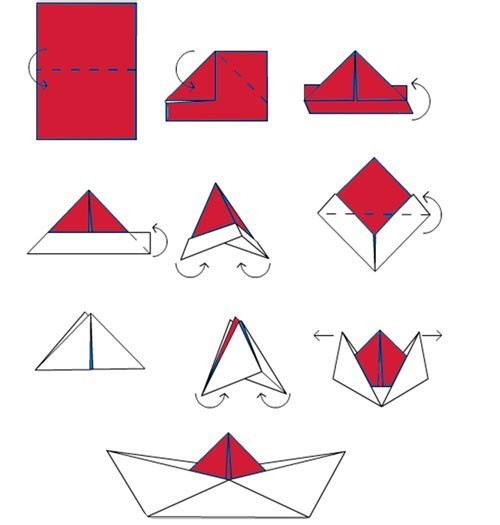 „Droga i dziura” – zabawa orientacyjno-porządkowa 
cel: sprawne reagowanie na sygnał 
Dzieci maszerują swobodni. Na sygnał: „dziura” odwracają się i maszerują w przeciwnym kierunku.„Pojazdy” – mapa skojarzeń
Do pojęcia centralnego dzieci podają różne skojarzenia. rodzic zapisuje je. „Pojazdy dawniej i dziś” – prezentacja Dzieci 
podczas oglądania prezentacji komentują wygląd dawnych pojazdów, porównują ze współczesnymi. 

https://www.youtube.com/watch?v=3H1llPknvYE – można się wspomóc opowiadaniem „Pojazdy dawniej i dziś”„Mój pojazd” – ekspresja plastyczna rodzic pokazuje sposób wykonania pracy plastycznej. 
Kredkami świecowymi dzieci rysują dowolny pojazd i uzupełniaj farbą plakatową lub akwarelową.„Kim jestem?” – wypowiedzi dzieci w oparciu o wykonane wcześniej prace plastyczne 
Dzieci prezentując swoje obrazki wypowiadają się o nich np. „Jestem czerwoną ciężarówką. Mam dużo pracy”. „Jestem strażą pożarną.”„Prawa i lewa strona” – zabawa ruchowa 
cel: określanie kierunków w przestrzeni, utrwalanie stron prawa/lewa 
Dzieci stoją i ilustrują ruchem treść rymowanki: Mam prawą rękę i lewą też mam, (dzieci machają prawą ręką, a następnie lewą) 
W którą stronę pójdę, zdecyduję sam. (dzieci odchodzą w dowolną stronę 3 kroki, zatrzymują się i powtarzają rymowankę) Zabawę powtarzamy 3-4 razy„Lecą samoloty” – ćwiczenia graficzne typu „połącz kropki
cel: doskonalenie umiejętności kreślenia linii od oznaczonego punktu, bez odrywania ręki oraz kolorowanie obrazka

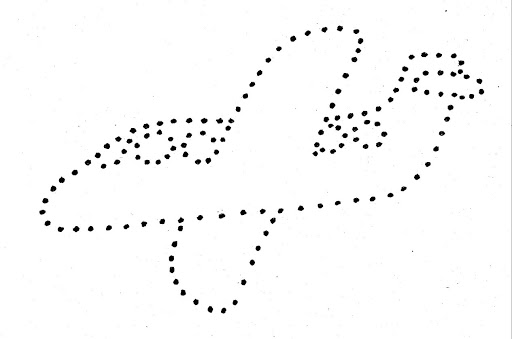 „Gdzie stoi auto?” – zabawa dydaktyczna
 Rodzic ustawia auto na krześle, obok, pod, za, przed i pyta dzieci: „Gdzie stoi auto?”. 
Kolejne ustawienia auta wykonują dzieci. Zachęcamy dzieci, aby posługiwały się przyimkami: na, pod, za, obok, itd.„Pojazdy na parkingu” – zabawa dydaktyczna 
dzieci mają pojemniki z pojazdami - zabawkami i ustawiają pojazdy na parkingu. Dzieci siedzą wokół parkingu. Rodzic wydaje polecenia, np.: 
- Pokaż trzeci pojazd. 
- Jak wygląda szósty pojazd? 
- Który z kolei jest czerwony pojazd z białymi napisami? 
- Na którym miejscu parkingowym stoi motocykl?
I zmiana ról – dziecko zadaje pytania. Liczymy pojazdy – karta pracy
Policz autobusy, statki, helikoptery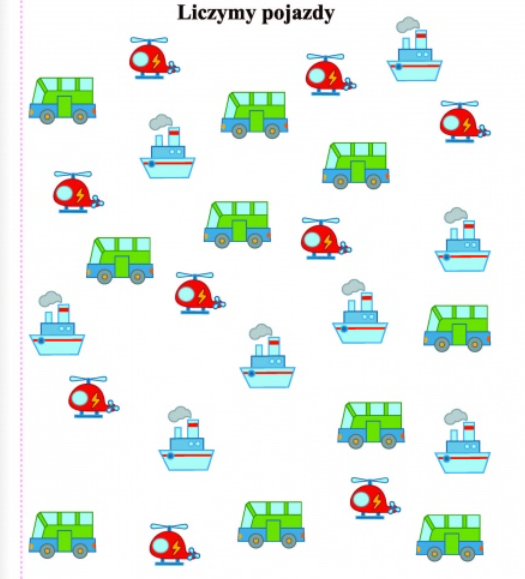 Ja tak, a ty odwrotnie” – zabawa słowna 
cel: poszerzanie słownika czynnego, wdrażanie do prawidłowego tworzenia i stosowania form gramatycznych Rodzic wymyśla słowo, a dziecko podaje odpowiedź. 
Przykładowe wyrazy: 
Zima - …(lato) 
Zimno - …(ciepło) 
Daleko - …(blisko) 
Szybko - … (wolno) 
Płytko - … (głęboko) 
Dobrze - …(źle)
Mało - …(dużo)
„Niezwykły pojazd” – konstruowanie z materiałów różnych, tzw. nieużytków 
Z dostępnych zgromadzonych materiałów dzieci indywidualnie wykonują wymyślone przez siebie pojazdy. Łączeń elementów dokonują za pomocą taśmy biurowej, papierowej, kleju, sznurka, papieru samoprzylepnego. 
 Zachęcanie do recyklingu i twórczej aktywności w domu.„Ułóż taki wzór”- układanie wzorów na dywanie 
cel: kształcenie precyzji ruchów, uwagi 
Dzieci za pomocą drewnianych wykałaczek, klamerek, patyczków do uszu itp.  odwzorowują wzory literopodobne napisane na kartkach: A, E, I, K, F, H, L, M, N, T, Z. Dzieci wskazują, w czyim imieniu znajdują się takie litery.„Kto pojedzie autobusem?” – zabawa słowna cel: rozwijanie słuchu fonematycznego 
Rodzic wyjaśnia, że autobusem mogą jechać tylko rzeczy, których nazwy zaczynają się na „r”, lub tylko rzeczy na sylabę „wa”. Podawane głoski lub sylaby zmieniamy kilkukrotnie.„Jeden i wiele” – ćwiczenia gramatyczne cel: wdrażanie do prawidłowego tworzenia i stosowania rzeczowników w liczbie pojedynczej i mnogiej Rodzic podaje rzeczownik w liczbie pojedynczej, a dziecko podaje rzeczownik w liczbie mnogiej. Skacze jedna piłka – Skaczą trzy… (piłki) 
Leci jeden samolot – Lecą dwa …(samoloty) 
Widzę jedna łódź – widzę dwie …(łodzie) 
Nie ma jednego samochodu – nie ma dwóch …(samochodów) 
Tam stoi jeden samochód – Tam stoją cztery …(samochody) 
Ludzie płyną jednym kajakiem (łodzią) – Ludzie płyną dwoma…(kajakami) 
Ludzie płyną jedną łodzią - Ludzie płyną dwiema …(łodziami)

„Prawda czy fałsz?” – zabawa dydaktyczna rodzic czyta zdanie. Jeśli zdanie oznacza prawdę, dzieci klaszczą, jeśli zdanie jest fałszywe – dzieci tupią. 
- Zanim przejdziemy na drugą stronę ulicy trzeba się zatrzymać i popatrzeć jakie jest światło. (prawda) 
- Kiedy stoimy w jadącym autobusie nie musimy niczego się trzymać. (fałsz) 
- Na drugą stronę ulicy przechodzimy przez przejście dla pieszych. (prawda) 
- Jeśli nie ma sygnalizacji świetlnej, to przed przejściem zatrzymujemy się, patrzymy w lewo, w prawo i jeszcze raz w lewo, jeśli nie jedzie żaden pojazd, można przejść. (prawda) - Jeśli jest światło czerwone, przez ulicę można szybko przebiec. (fałsz) 
- Dzieci mogą chodzić po ulicy same, bez opieki dorosłych. (fałsz) 
- w aucie trzeba zapinać pasy bezpieczeństwa. (prawda)
 - Nie można się bawić w pobliżu ulicy i jeżdżących pojazdów. (prawda) 
- Jeśli wydarzy się wypadek, należy dzwonić na policję lub na numer alarmowy 112. (prawda)

MUZYKA – DŹWIĘKI WYSOKIE I NISKIE ZABAWY
https://www.youtube.com/watch?v=4YFmTNqTfsUMIŁEJ PRACY!!